MCUllY Of tlttlfitCAl J> tfiGINtriUNOWiW>'r>< v*t$fSupplier:Department of Electronics and Information TechnologyUniversity of West Bohemia in Pilsen Customer:Institute of Experimental and Applied Physics Czech Technical University in Prague Husova 240/5110 00 Prague 1Czech RepublicE Contact person:Pilsen, 16th November 2020Quotation: Timepix3 chipboards (with special cooling plate)Subject of delivery:Chipboard for Timepix3 detector: PCB, aluminum holder, plastic box, plastic sensor protection.Delivery anf financial conditions:The price does not include VAT. Timepix3 detectors are not included. Delivery costs are not included and will be invoiced separately. Delivery time is 90 days from receipt of the order.This quotation is valid until 30th December 2020.. Hü’iiviíAny•|> V.ííí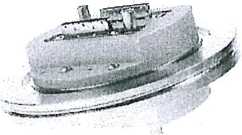 Subject of delivery:Dual VHDCI 68pins (male+female) feed-through for medium vacuum. ISO100 flange for O-ring rubber gasket.Delivery anf financial conditions:The price does not include VAT.Delivery time is 60 days from receipt of the order. This quotation is valid until 30th December 2020.Subjectunit pricepcsfinal priceChipboard forTimepix3(version with full aluminium block for cooling)10Subjectunit pricepcsfinal priceDual VHDCI vacuum feed-through(ISO 100 flange for rubber gasket, male + female connectors)2TotalTotalTotal